Інструкція по реєстрації 3-х річної гарантії  для кінцевого користувача Сайт реєстрації 3-х річної гарантії знаходимо за адресою:www.bosch-pt.com/warranty Обираємо країну:  Україна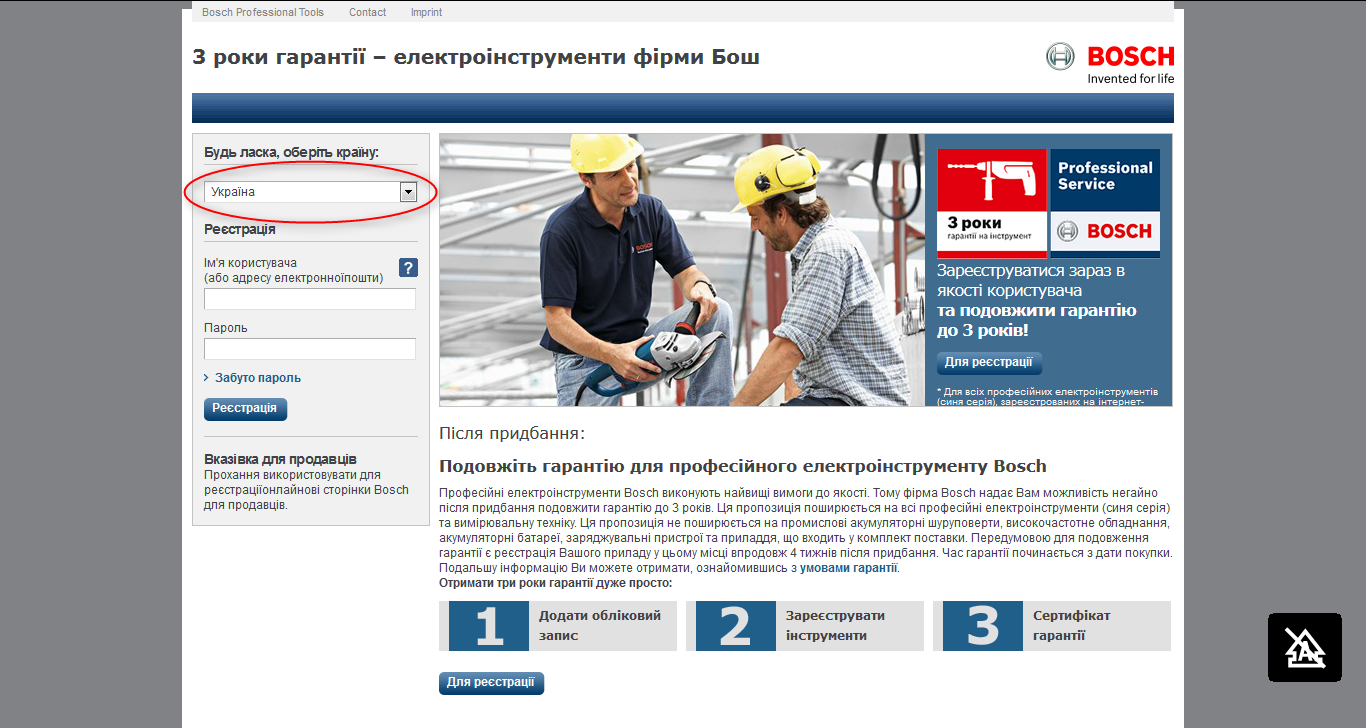 Натискаємо: «Для реєстрації»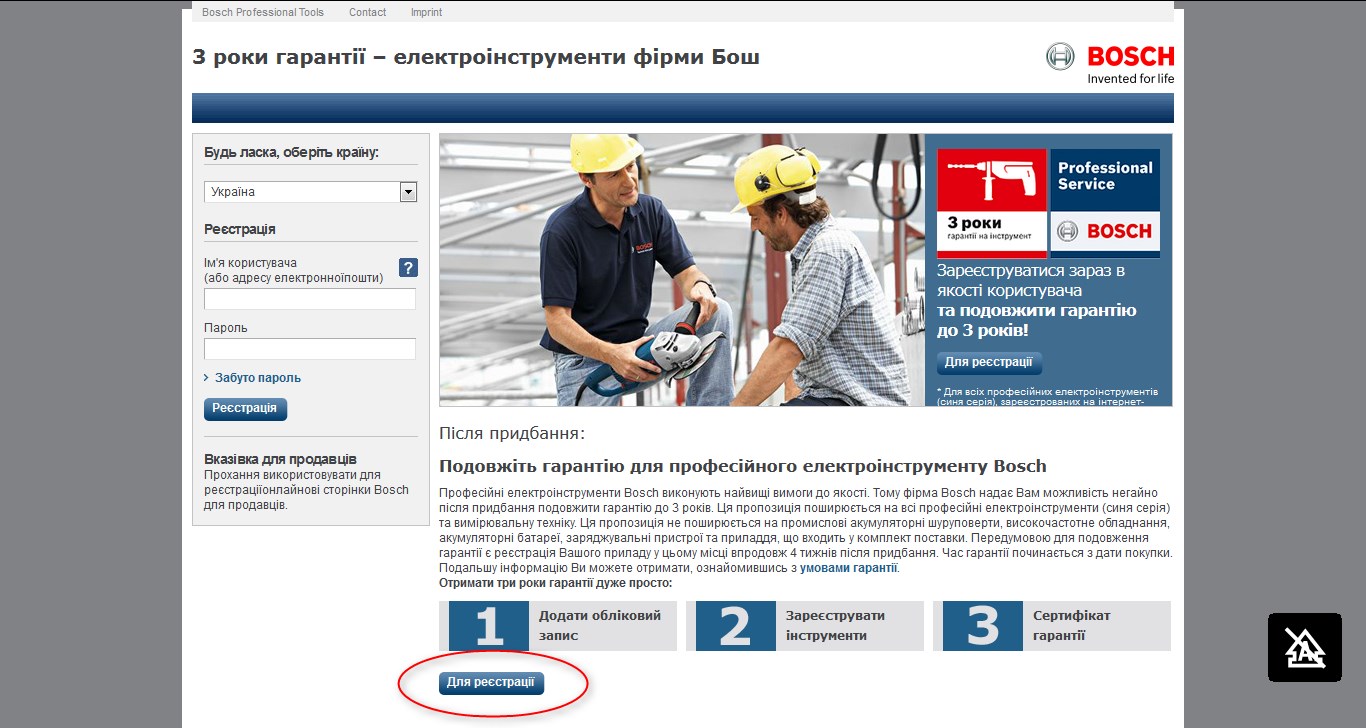 Обираємо: «Приватний користувач»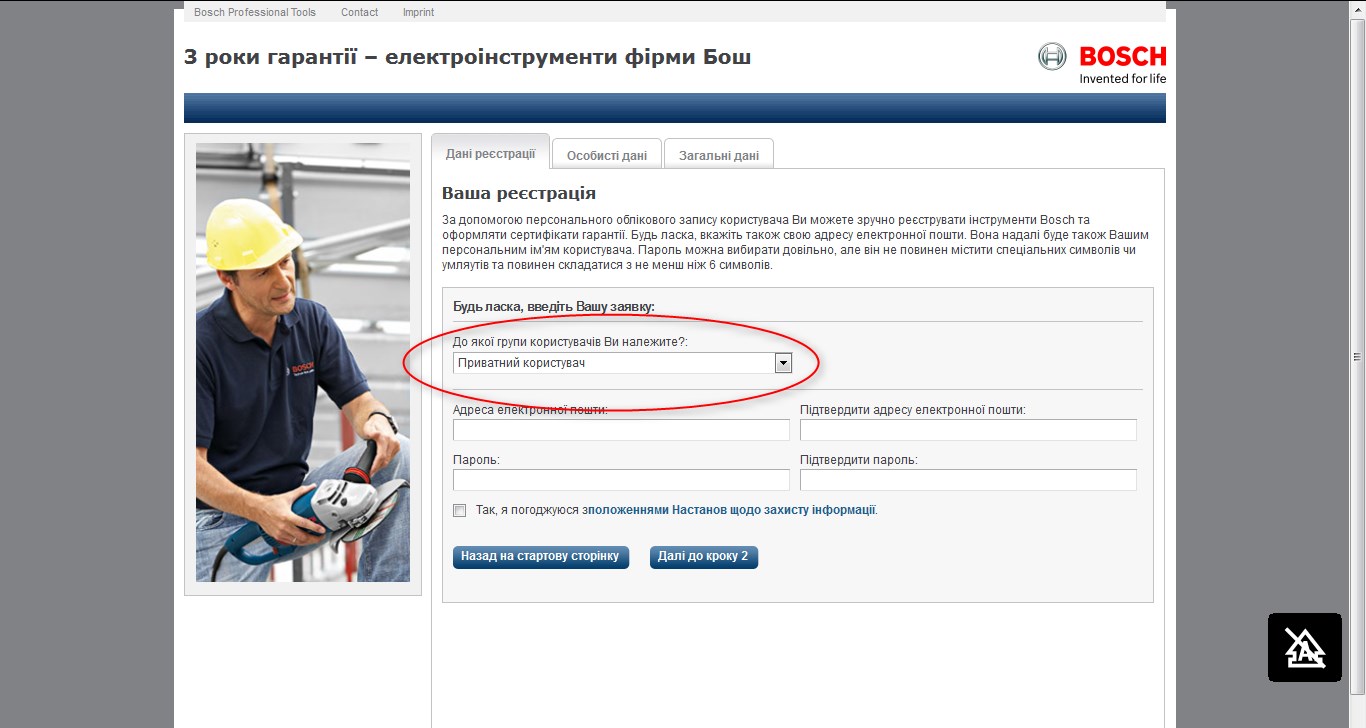  Вказуємо адресу електронної пошти та пароль.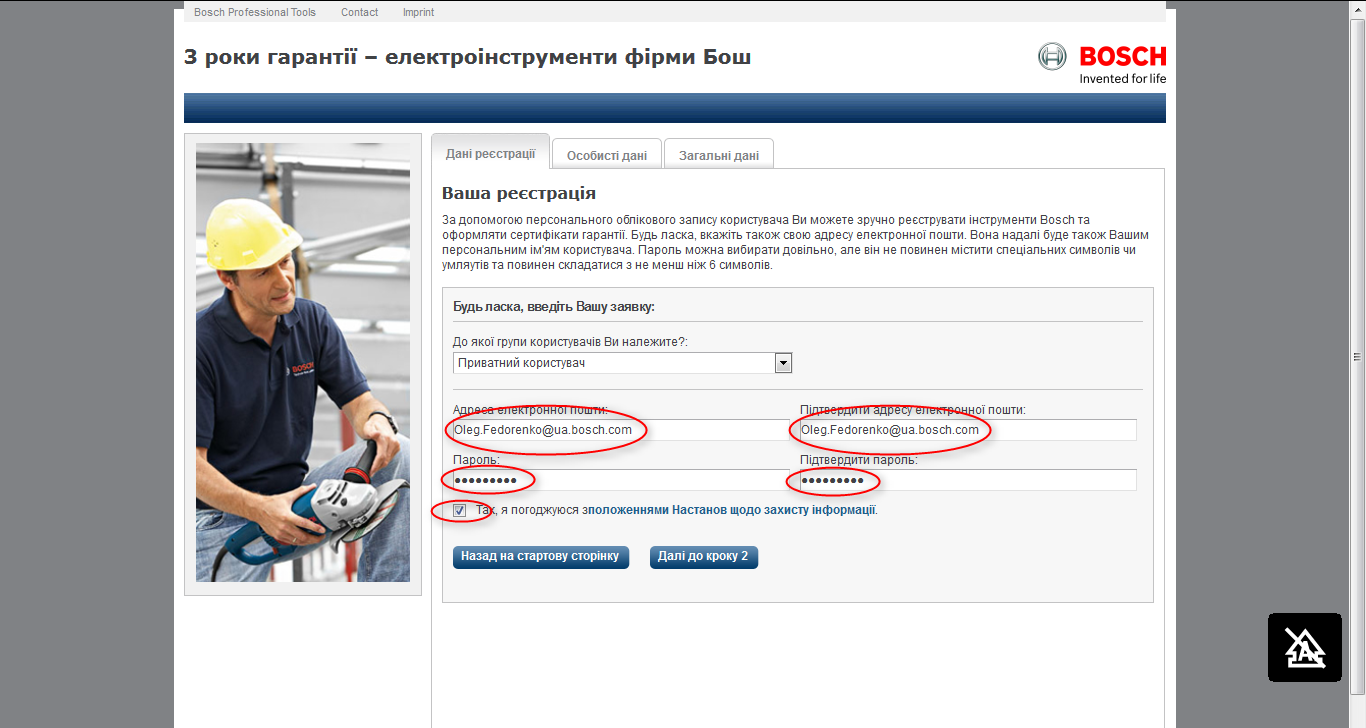 Натискаємо: «Далі до кроку 2»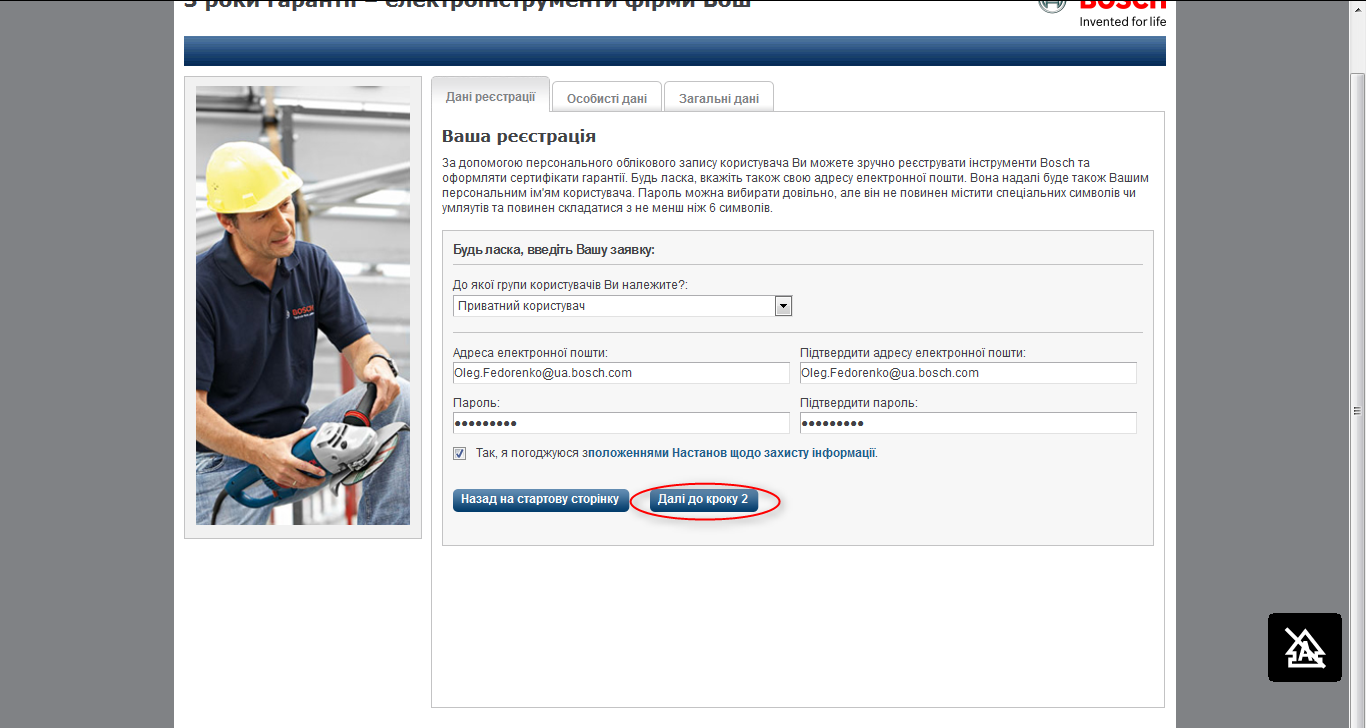 Вказуємо персональні дані користувача.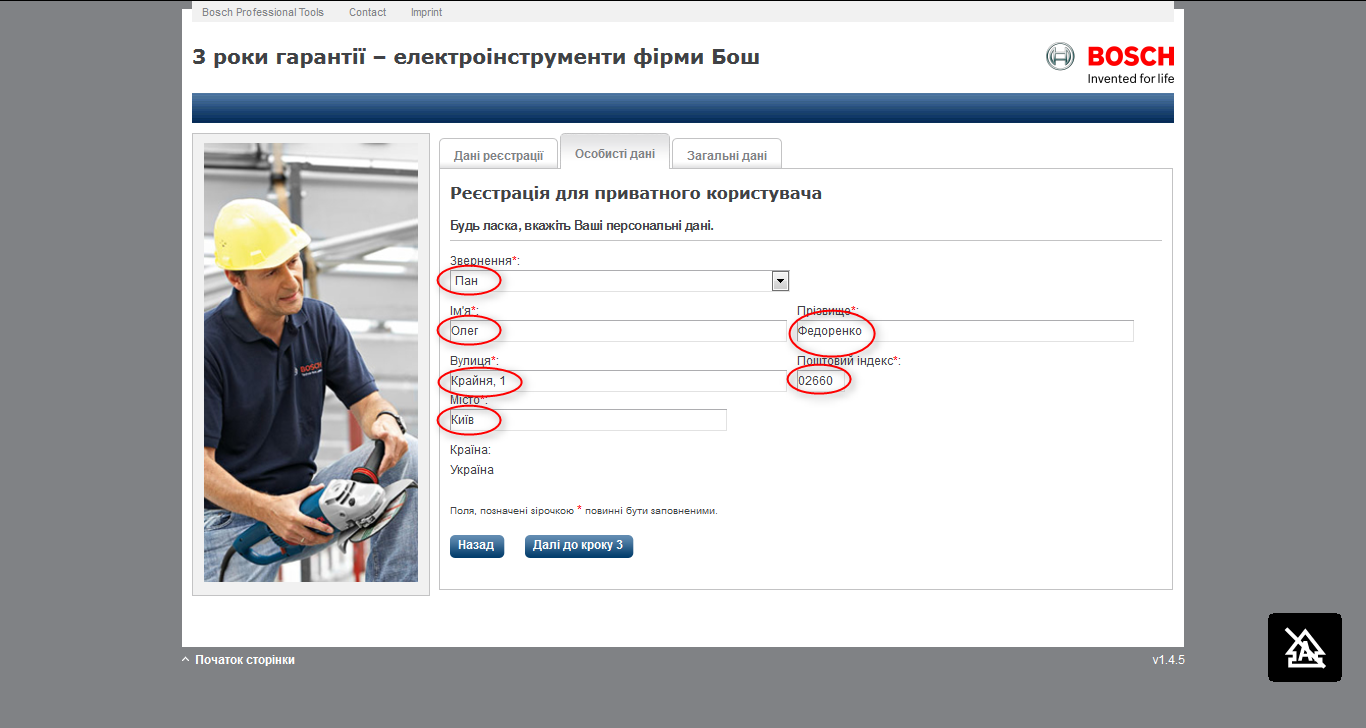 Натискаємо: «Далі до кроку 3»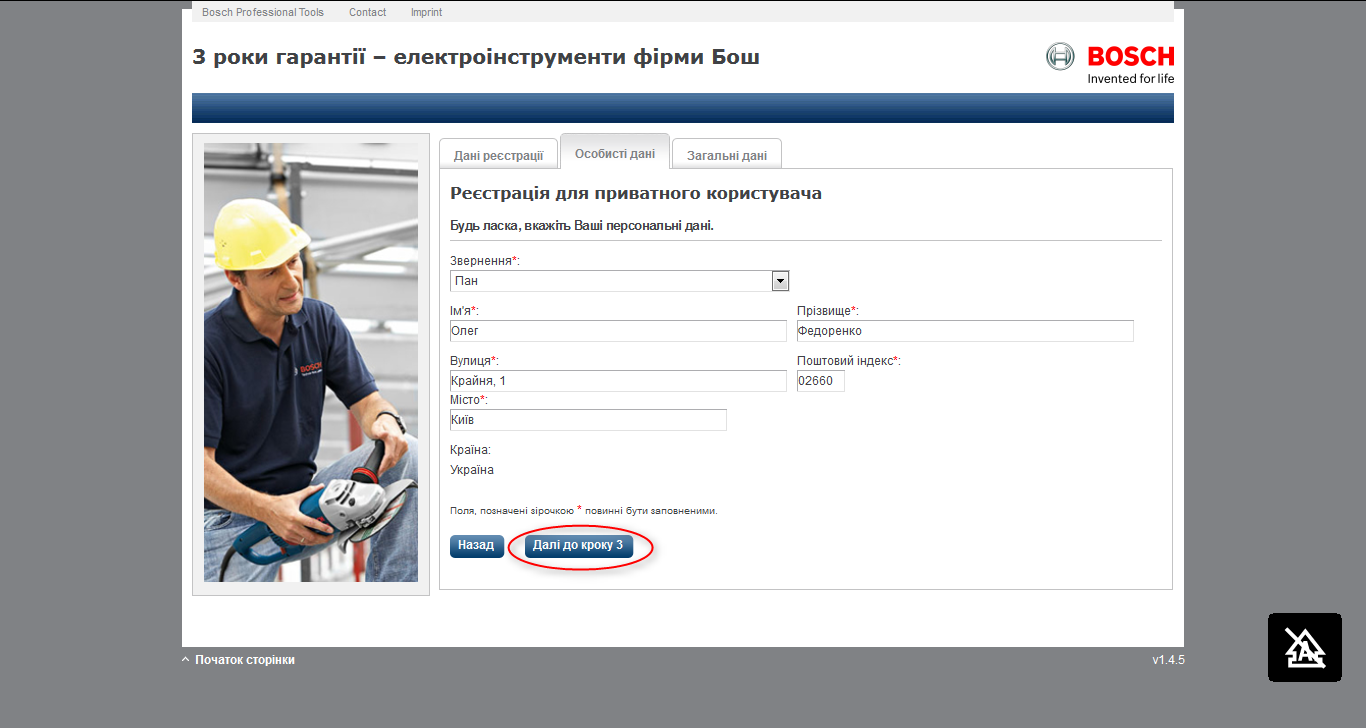 За бажанням відповідаємо на питання та натискаємо «Завершити реєстрацію»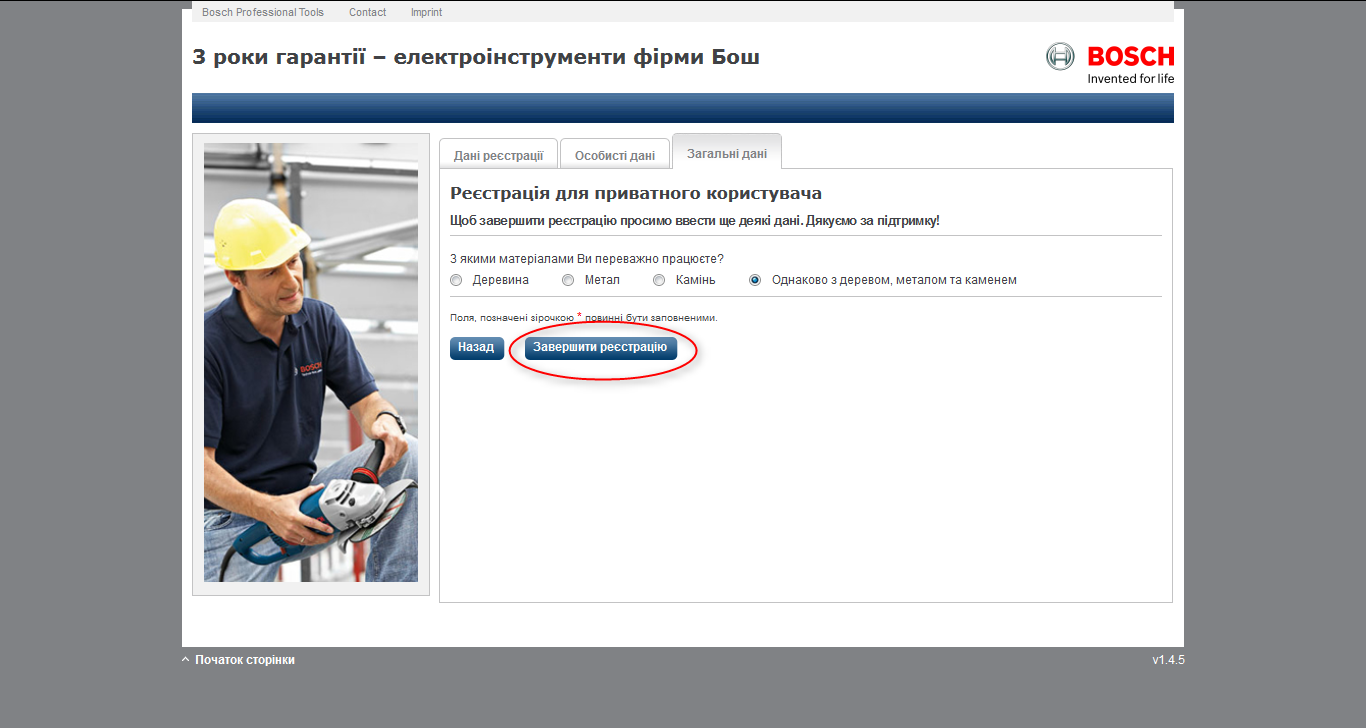 Реєстрація користувача завершена. Далі потрібно підтвердити адресу електронної пошти.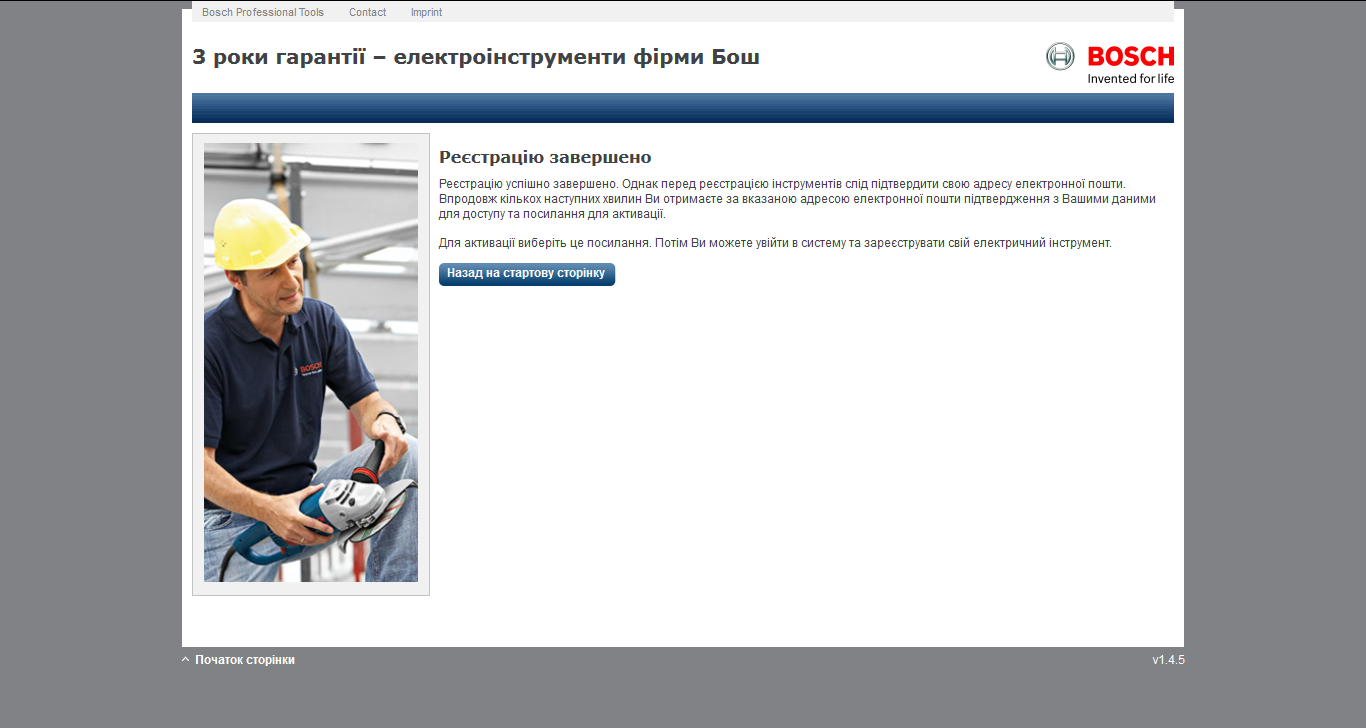 На вказану електронну адресу має прийти лист з посиланням для активації. 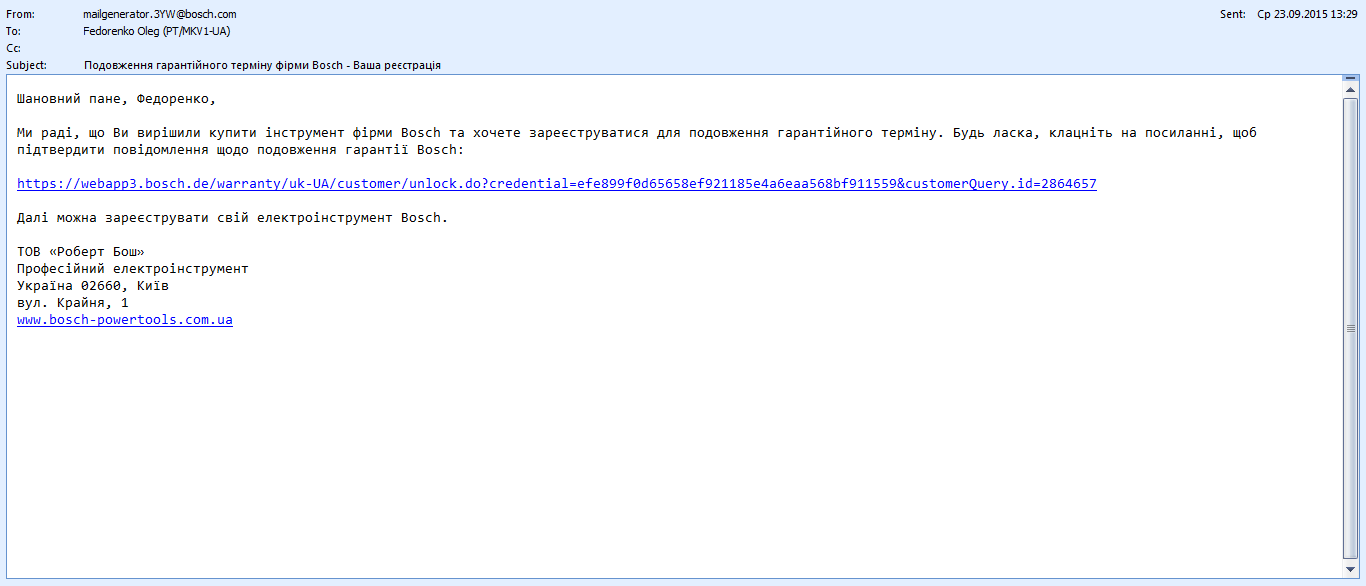 Переходимо за посиланням, вказуємо електронну адресу та пароль. 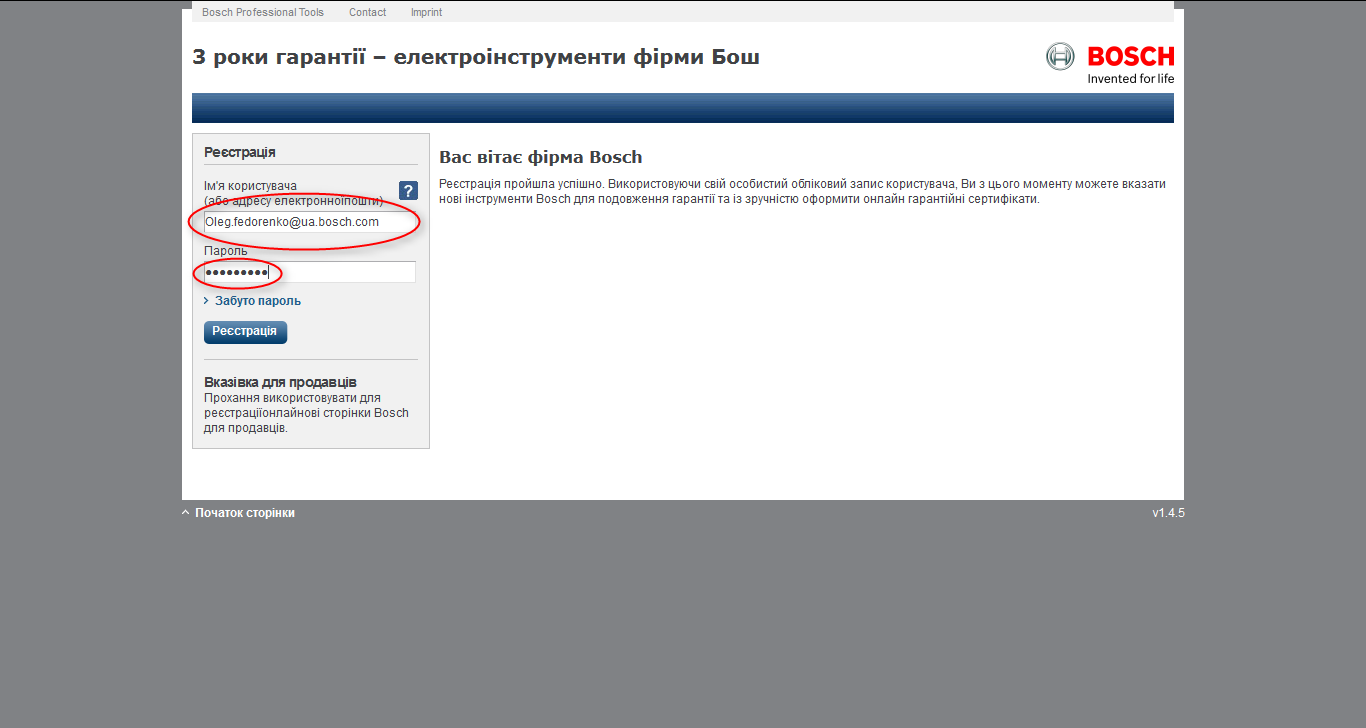 Потрапляємо до особистого кабінету.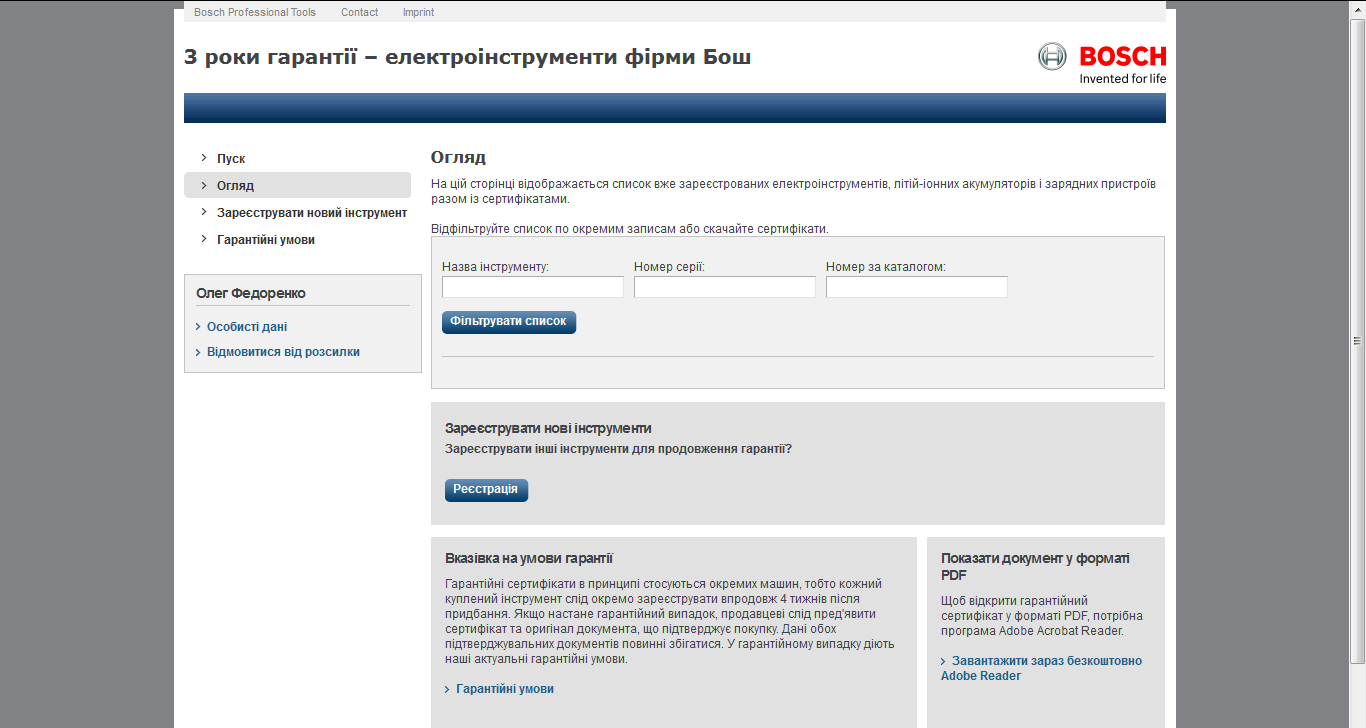 Обираємо «Зареєструвати новий інструмент»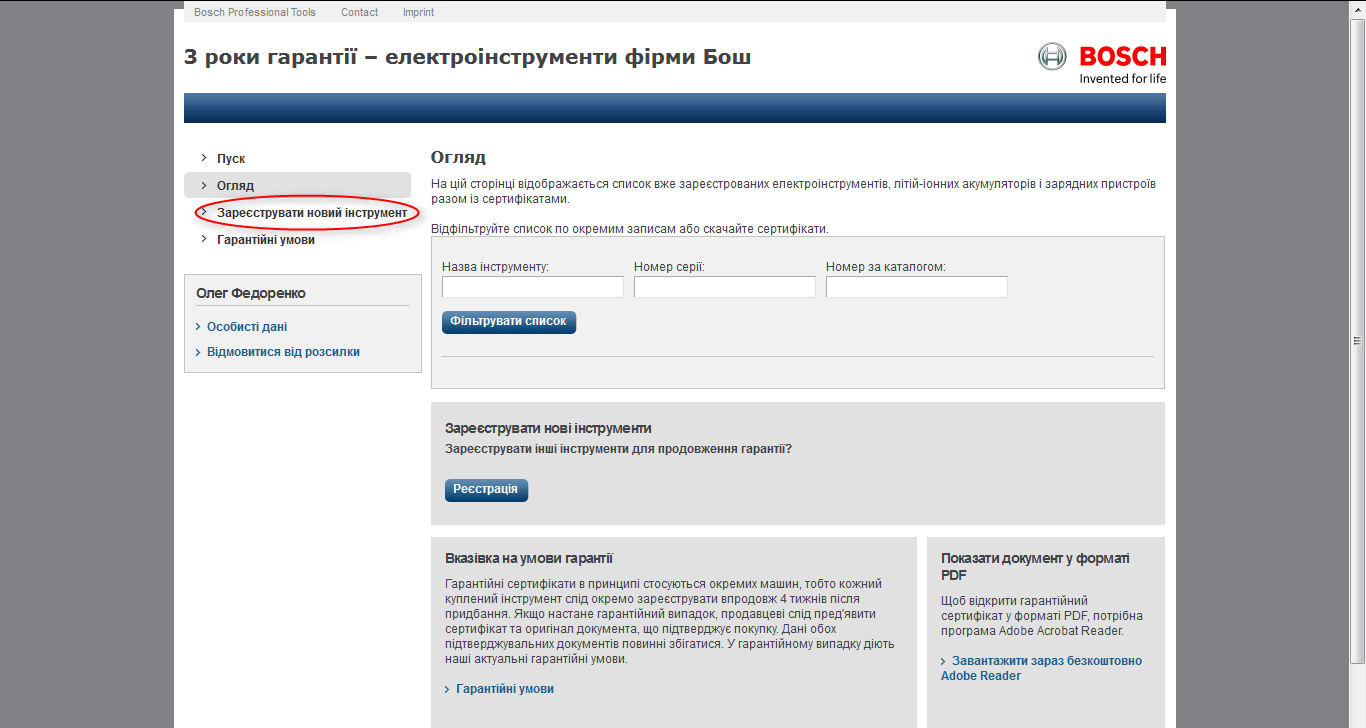 Всі данні для ідентифікації інструменту вносимо безпосередньо з сервісної таблички інструменту (приклад).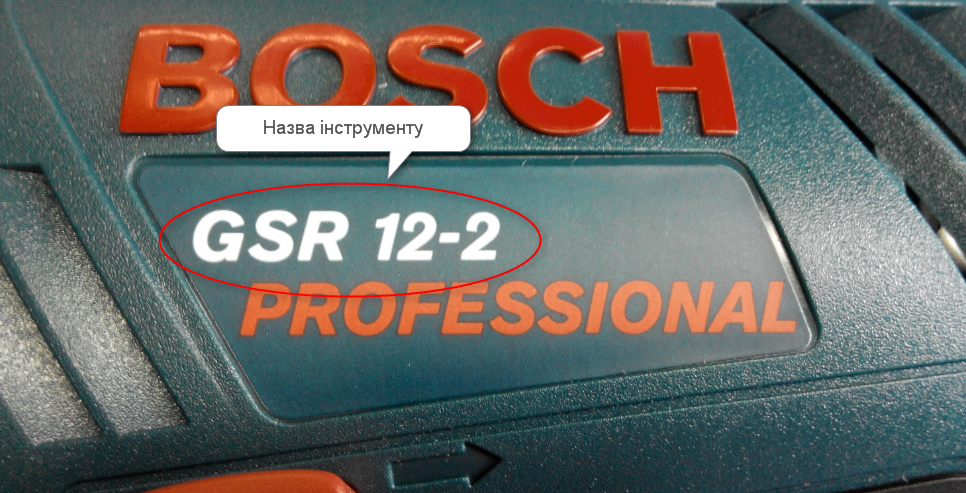 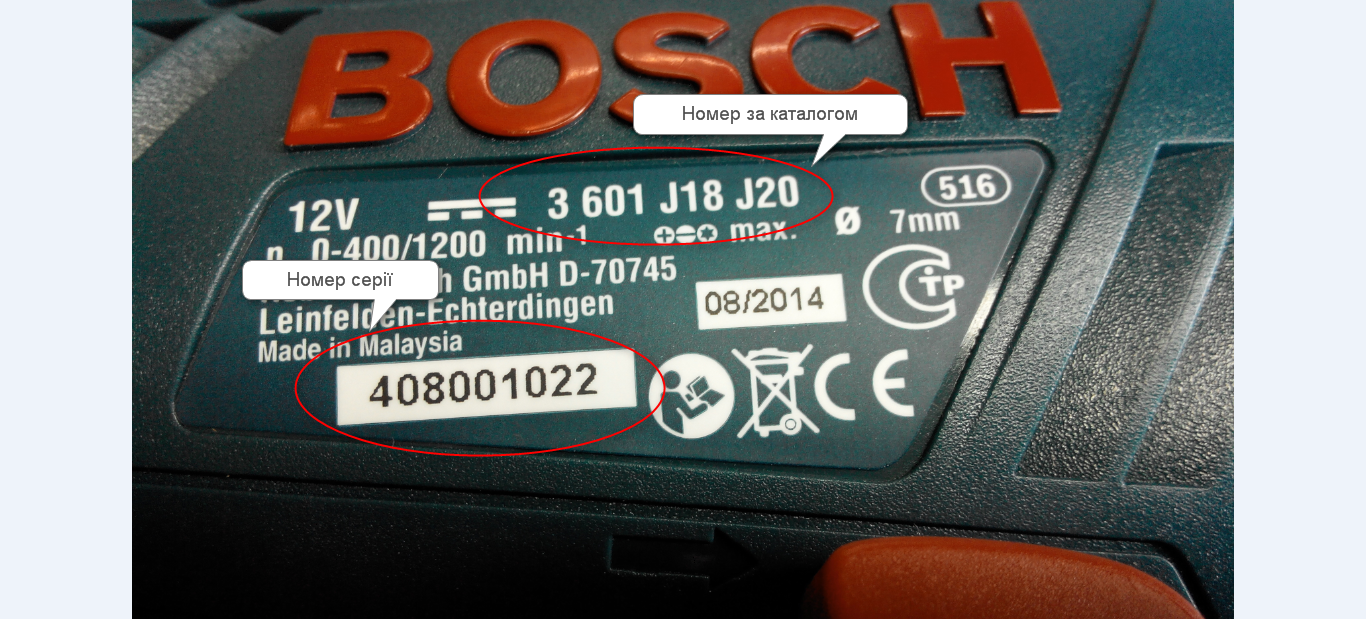 Вносимо дані в відповідні рядки.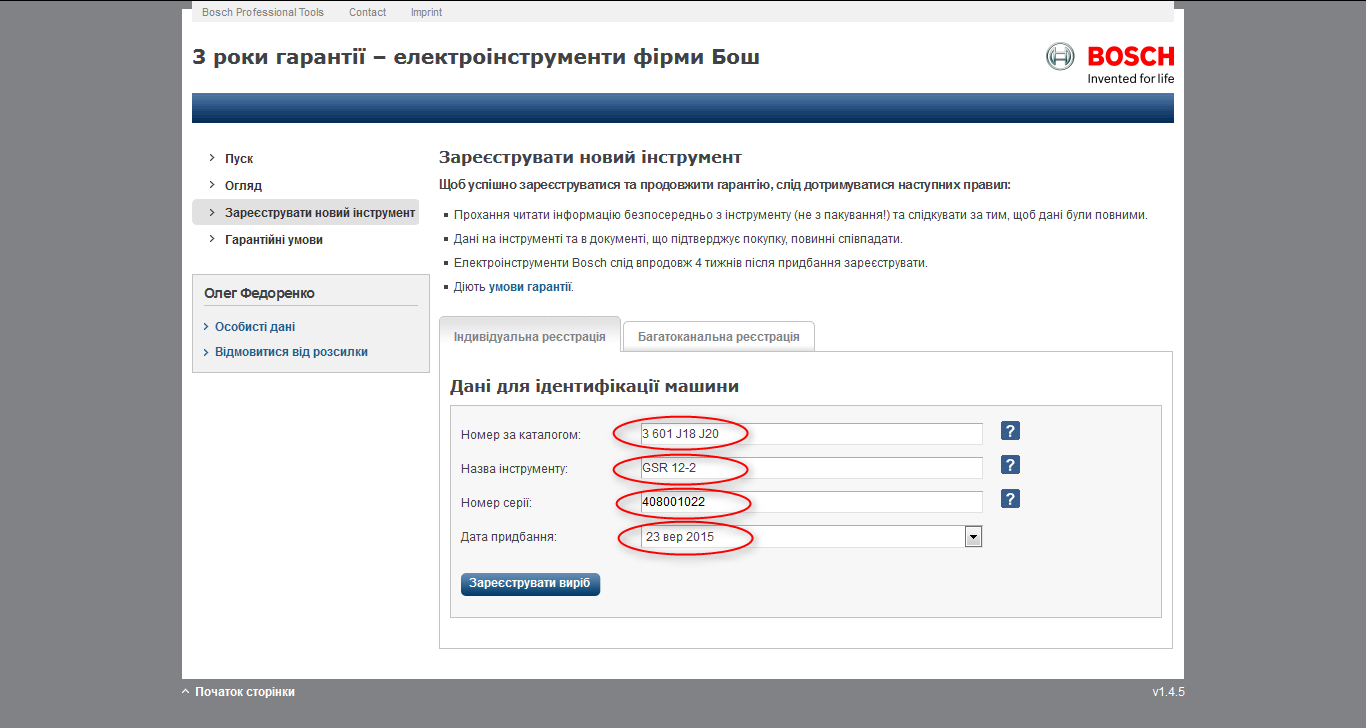  Натискаємо «Зареєструвати вибір»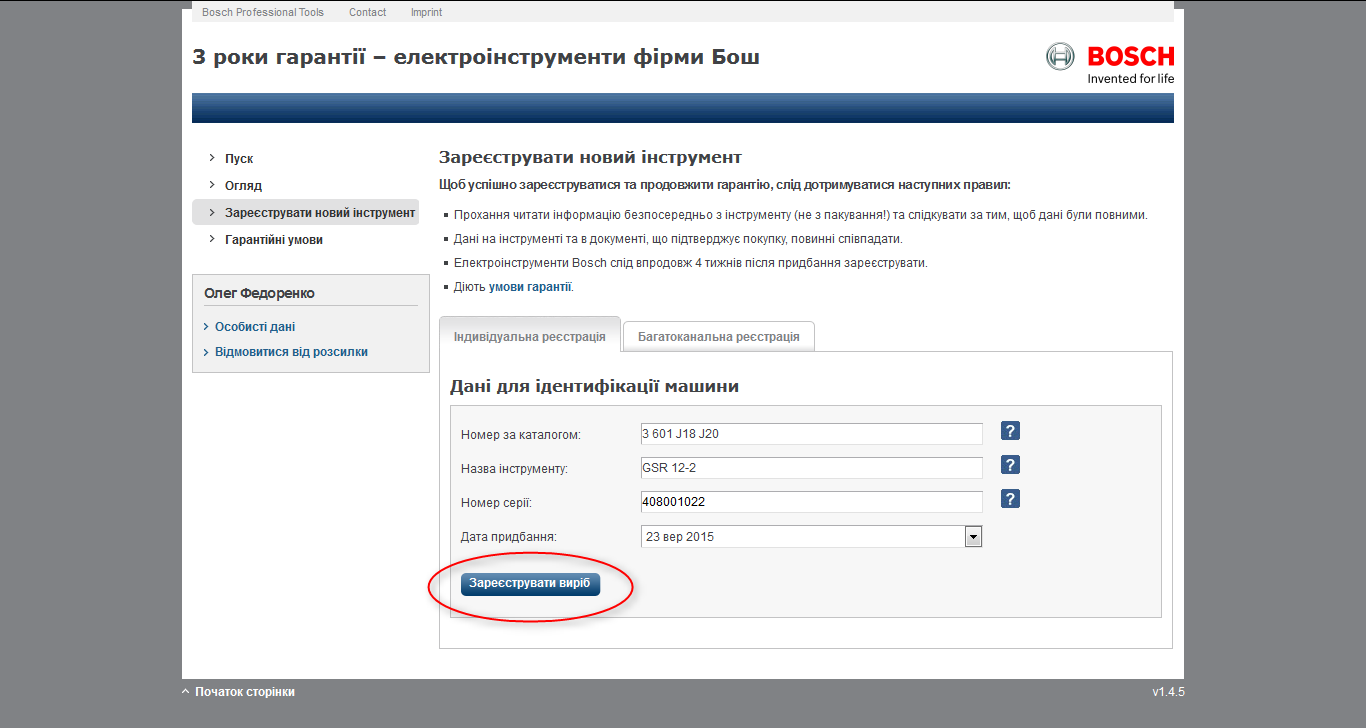  Реєстрація інструменту завершена.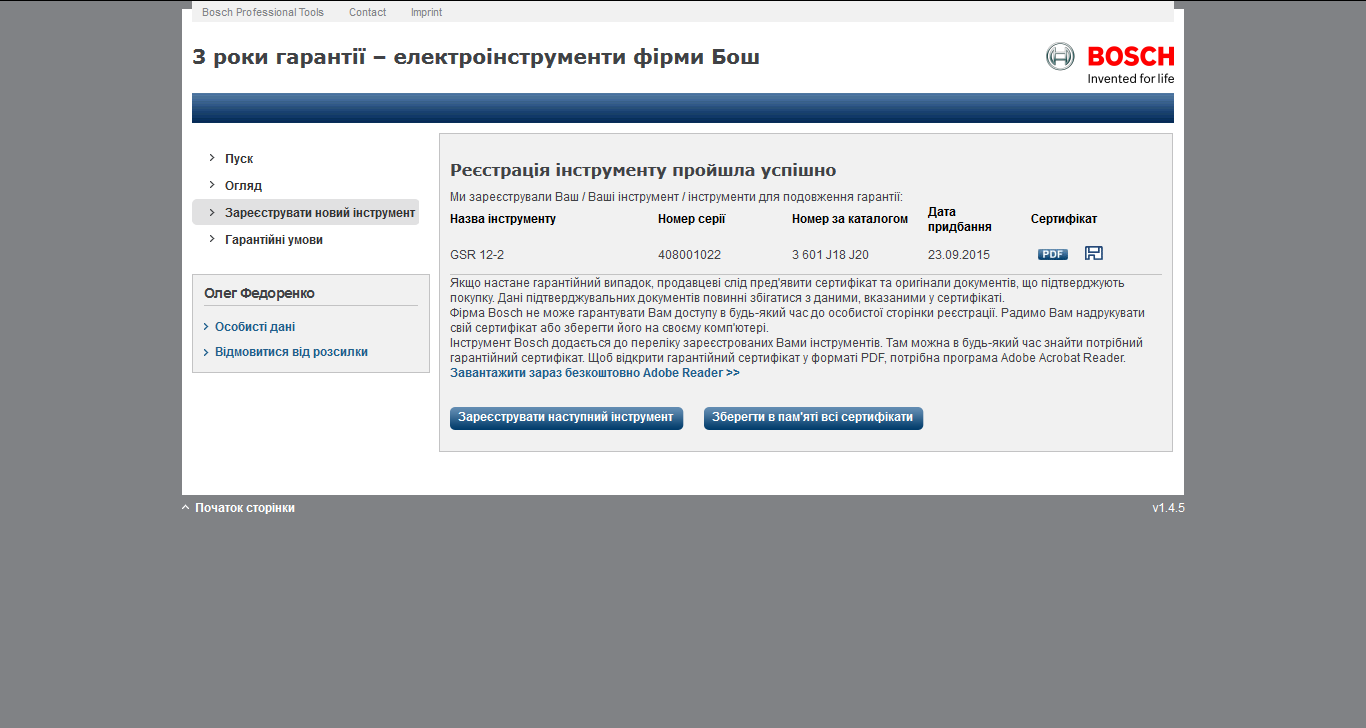  Сертифікат можна зберегти в форматі .pdf на особистому комп’ютері або відразу роздрукувати та зберігати з гарантійним талоном.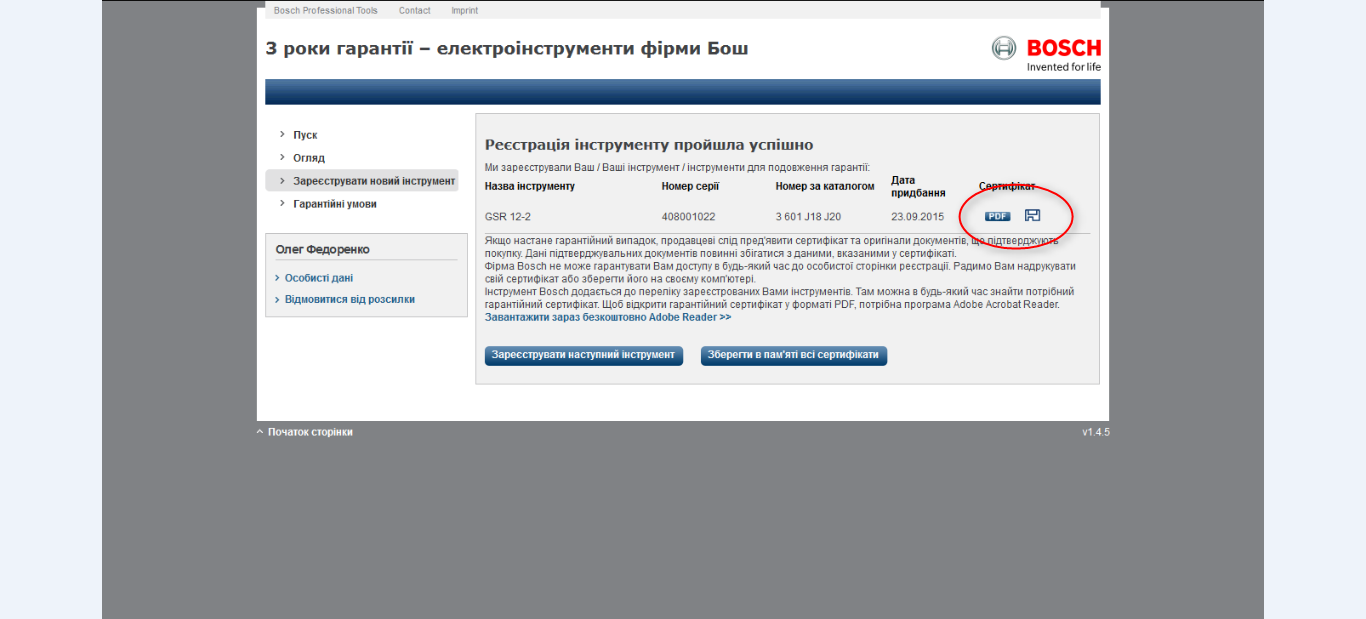  При звернені до сервісного центру наявність сертифіката обов’язкова.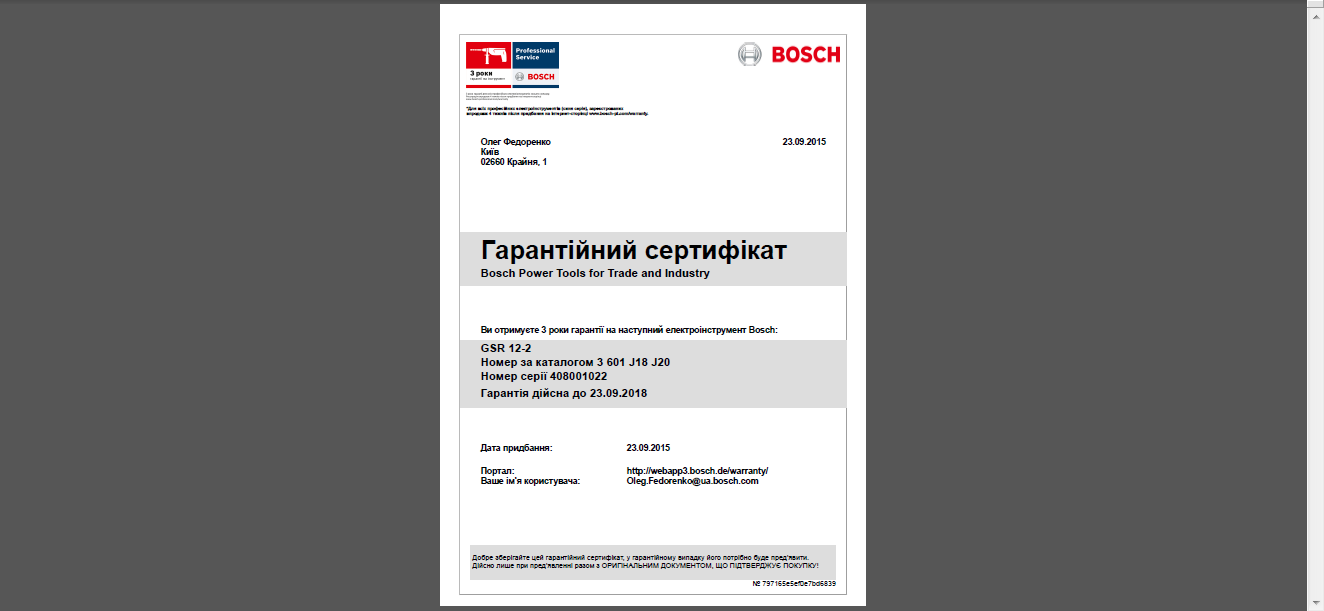 